МИнИстЕрствО ЗДРАВООХРАНЕНИЯ РЕспублИкИ БеларусьБЕЛОРУССКОЕ ОБЩЕСТВЕННОЕ ОБЪЕДИНЕНИЕ ПРЕПОДАВАТЕЛЕЙ РУССКОГО ЯЗЫКА КАК ИНОСТРАННОГО БЕЛОРУССКАЯ ОБЩЕСТВЕННАЯ ОРГАНИЗАЦИЯ ПРЕПОДАВАТЕЛЕЙ РУССКОГО ЯЗЫКА И ЛИТЕРАТУРЫУЧРЕЖДЕНИЕ ОБРАЗОВАНИЯ«ГродНенскИЙ ГОСУДАРСТВЕННыЙ медИцИнскИЙ УнИверсИТЕТ»
Кафедра рУССКОГО И БЕЛОРУССКОГО ЯЗЫКОВ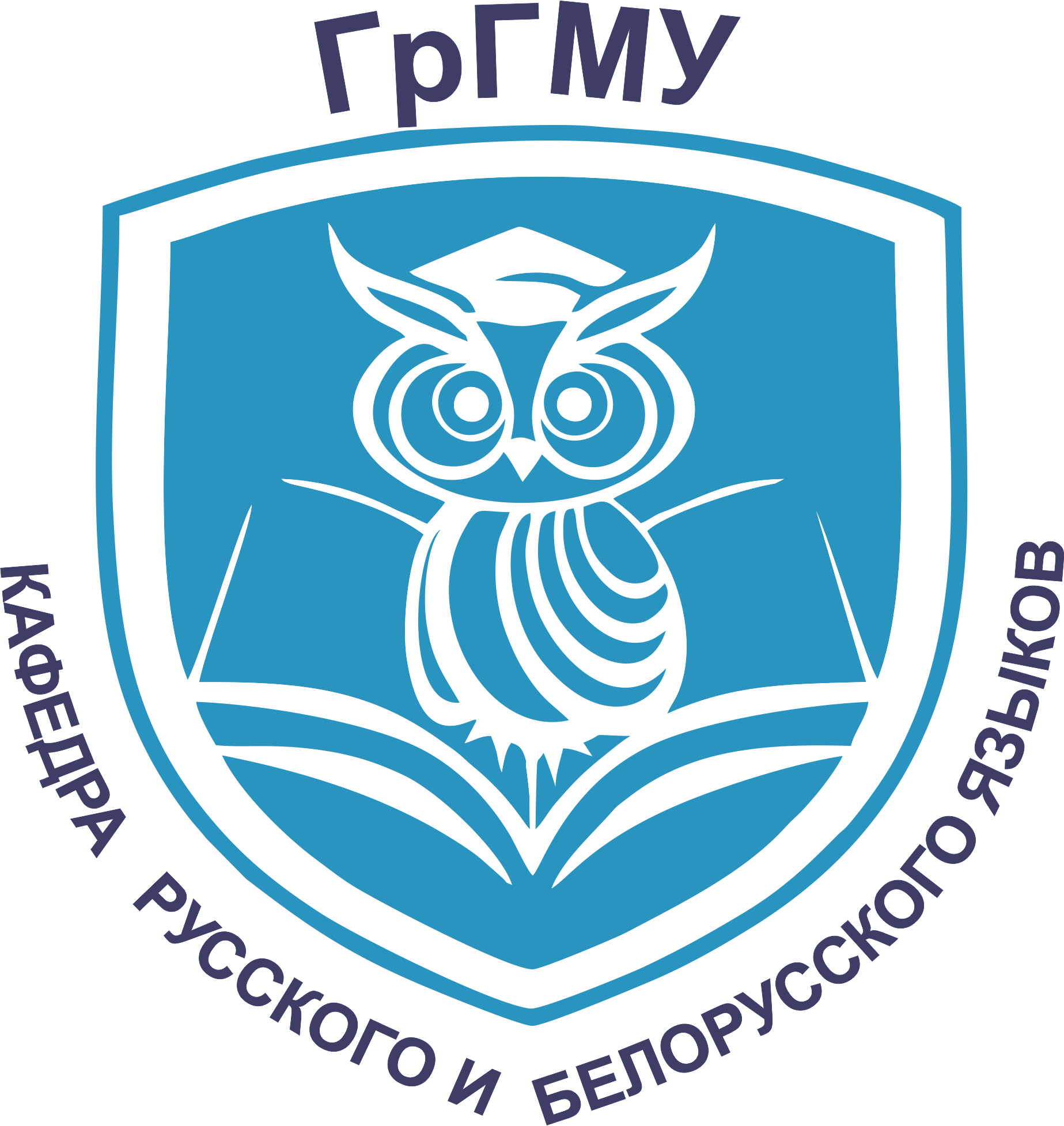 ПРОГРАММАХV  РЕСПУБЛИКАНСКОГО научно-практическОГО семинарА «ФОРМИРОВАНИЕ МЕЖКУЛЬТУРНОЙ КОМПЕТЕНТНОСТИ В УЧРЕЖДЕНИЯХ ВЫСШЕГО ОБРАЗОВАНИЯ ПРИ ОБУЧЕНИИ ЯЗЫКАМ»(к 25-летию кафедры русского и белорусского языков)22 ноября 2018 годаГродноПРОГРАММА РАБОТЫ СЕМИНАРА9.30-10.30 – Регистрация участников и гостей (ул. Горького 80, 1 этаж фойе, около ауд. № 100).10.30-11.30 – Торжественное открытие, посвящённое 25-летию кафедры русского и белорусского языков (ауд. № 100).11.30-12.30 – Перерыв.12.30-16.30 – Работа секций (ул. Горького 81, кафедра русского и белорусского языков); ул. Горького 80, кафедра иностранных языков).Регламент работыДоклад на заседании секции	 – до 10 минут.Участие в дискуссии		 – до 5 минут.Языки конференции – русский, белорусский.Организационный комитетзаведующий кафедрой русского и белорусского языков УО «ГрГМУ» Пустошило Е.П.старший преподаватель кафедры русского и белорусского языков УО «ГрГМУ» Мельникова А.А.старший преподаватель кафедры русского и белорусского языков УО «ГрГМУ» Воронец В.И. старший преподаватель кафедры русского и белорусского языков УО «ГрГМУ» Мишонкова Н.А.старший преподаватель кафедры русского и белорусского языков УО «ГрГМУ» Дымова Е.А.старший преподаватель кафедры русского и белорусского языков УО «ГрГМУ» Барановская А.В.старший преподаватель кафедры русского и белорусского языков УО «ГрГМУ» Сентябова А.В.старший преподаватель кафедры русского и белорусского языков УО «ГрГМУ» Флянтикова Е.В.Технические секретари:лаборант кафедры русского и белорусского языков УО «ГрГМУ» Радюк Е.В. лаборант кафедры русского и белорусского языков УО «ГрГМУ» Васильева А.Г.СЕКЦИЯ «ФОРМИРОВАНИЕ МЕЖКУЛЬТУРНОЙ КОММУНИКАТИВНОЙ КОМПЕТЕНТНОСТИ В ВУЗАХ ПРИ ОБУЧЕНИИ ЯЗЫКАМ»1. АССОЦИАТИВНЫЕ СВЯЗИ СЛОВОСОЧЕТАНИЯ «МЕДИЦИНСКИЙ УНИВЕРСИТЕТ» В ЯЗЫКОВЫХ СОЗНАНИЯХ БЕЛОРУССКИХ И ИНОСТРАННЫХ СТУДЕНТОВ-МЕДИКОВУО «Гродненский государственный медицинский университет»Кафедра русского и белорусского языковПустошило Е.П.2. Невербальное общение в преподавании русского языка как иностранногоУО «Гродненский государственный медицинский университет»		Кафедра русского и белорусского языков		Дымова Е.А.3. Формирование мотивации чтения  научной литературы у иностранных учащихсяУО «Гродненский государственный медицинский университет»		Кафедра русского и белорусского языков		Барановская А.В.4. Проблема адаптации иностранных студентов в БеларусиУО «Гродненский государственный медицинский университет»		Кафедра русского и белорусского языков		Сентябова А.В.5. Язык как фактор и отражение культурыУО «Гродненский государственный медицинский университет»Кафедра русского и белорусского языковФлянтикова Е.В.6. Национальный корпус русского языка как основа лингвистических исследованийУО «Гродненский государственный медицинский университет»Кафедра русского и белорусского языковФлянтикова Е.В.7. Современное языковое образование: проблема овладения неродным языком и чужой культуройУО «Гродненский государственный медицинский университет»Кафедра русского и белорусского языковСнежицкая О.С. 8. Тэарэтычныя аспекты асацыятыўнага ўспрымання медыцынскай лексікіУА «Гродзенскі дзяржаўны медыцынскі ўніверсітэт»Кафедра рускай і беларускай моўВаранец В.І.9. ПРОИЗВОДНОЕ СЛОВО КАК НОСИТЕЛЬ РУССКОЙ КУЛЬТУРЫУО «Гродненский государственный медицинский университет»		Кафедра русского и белорусского языков		Окуневич Ю.А.10. КОМПЛЕКСНЫЕ ЕДИНИЦЫ РУССКОГО СЛОВООБРАЗОВАНИЯ В АСПЕКТЕ РКИУО «Гродненский государственный медицинский университет»		Кафедра русского и белорусского языков		Окуневич Ю.А.11. Межкультурная компетенция как один из показателей сформированности языковой личности		УО «Гродненский государственный медицинский университет»		Кафедра русского и белорусского языков		Макарова И.Н.12. Формирование межкультурной компетентности иностранных студентов средствами культурной деятельностиУО «Барановичский государственный университет»Кафедра филологииГолуб И.А., Прокофьева Л.В.13. Формирование эмотивной компетенции студентов неязыковых вузовУО «Белорусский государственный медицинский университет»Кафедра белорусского и русского языковГринкевич Е.И.14. Формирование коммуникативной компетенции в процессе профессионально ориентированного обученияУО «Белорусский государственный медицинский университет»Кафедра белорусского и русского языковПоповская К.А.15.  ПРИНЦИПЫ ОСУЩЕСТВЛЕНИЯ ПРЕЕМСТВЕННОСТИ В ОБУЧЕНИИ ИНОСТРАННЫХ СЛУШАТЕЛЕЙ ФАКУЛЬТЕТА ДОУНИВЕРСИТЕТСКОЙ ПОДГОТОВКИ И СТУДЕНТОВ ВУЗАУО «Белорусский государственный педагогический университет им. Максима Танка»Кафедра методики преподавания интегрированных школьных курсовЗенкина О.И., Ракова О.П.16. Формирование межкультурной коммуникативной компетентности на этапе доуниверситетской подготовкиУО «Белорусский государственный педагогический университет им. Максима Танка»Кафедра методики преподавания интегрированных школьных курсовЛетецкая Н.А.17. СРЕДСТВА ФОРМИРОВАНИЯ АКТУАЛЬНО-ПРОСОДИЧЕСКОЙ СТРУКТУРЫ ВЫСКАЗЫВАНИЯУО «Белорусский государственный экономический университет»Кафедра белорусского и русского языковБарбук С.Г.18. Пути формирования межкультурной коммуникации в учебной деятельности студентов		УО «Гродненский государственный медицинский университет»Подготовительное отделениеСенько А.В.19. Диалогический речевой практикум как фактор формирования коммуникативных компетенций иностранных студентовУО «Гродненский государственный университет им. Янки				Купалы»Кафедра русского языка как иностранногоЖитко Р.Г.20. Ролевые игры как средство формирования межкультурной коммуникативной компетенцииУО «Гродненский государственный университет им. Янки				Купалы»Кафедра русского языка как иностранногоМазько Г.Ч.21. соблюдение этикетных норм в процессе коммуникацииУО «Витебский государственный ордена Дружбы народов медицинский университет»Кафедра русского и белорусского языковДерябина М.А.22. Межкультурный тренинг как эффективный способ формирования межкультурной компетенции (стендовый)УО «Белорусский государственный медицинский университет»Кафедра белорусского и русского языковСас Т.С.23. Сформированность межкультурной компетентности как условие социокультурной адаптации иностранных студентов (стендовый)УО «Белорусский государственный медицинский университет»Кафедра белорусского и русского языковКузьмина Т.В., Малашкина Т.К., Родина Е.И.24. О фомировании межкультурной компетентности иностранного студента на занятиях по русскому языку в медицинском вузе (стендовый)УО «Белорусский государственный медицинский университет»Кафедра белорусского и русского языковРодина Е.И., Шадурская Л.И.25.  О НЕКОТОРЫХ ТРУДНОСТЯХ АДАПТАЦИИ И ВЗАИМОДЕЙСТВИЯПОЛИЭТНИЧЕСКОГО КОНТИНГЕНТА СТУДЕНТОВ (стендовый)УО «Белорусская государственная сельскохозяйственная академия»Кафедра лингвистических дисциплин Антанькова О.А.26.  Вывучэнне словаўтварэння пры выкладанні  дысцыпліны «Беларуская мова (прафесійная лексіка)» (стэндавы)УО «Белорусская государственная сельскохозяйственная академия»Кафедра лингвистических дисциплин Селибирова Л.В.27.  ЭЛЕКТРОННЫ ВУЧЭБНА-МЕТАДЫЧНЫ КОМПЛЕКС І ЯГО МЕСЦА Ў ВЫКЛАДАННІ ДЫСЦЫПЛІНЫ “БЕЛАРУСКАЯ МОВА (ПРАФЕСІЙНАЯ ЛЕКСІКА) (стэндавы)УА “Беларуская дзяржаўная сельскагаспадарчая акадэмія”Кафедра лінгвістычных дысцыплін Скікевіч Т.І., Малько Г.І.28. тэкст як навучальны рэсурс пры засваенні нормаў маўлення (стэндавы)УА “Беларускі дзяржаўны эканамічны ўніверсітэт”Кафедра беларускай і рускай моўГубская В.М.29. МАРКЕТИНГ КАК ОСНОВНОЙ ИНСТРУМЕНТ ПРОДВИЖЕНИЯ МУЗЫКАЛЬНОГО ПРОДУКТА В УСЛОВИЯХ ОТЕЧЕСТВЕННОГО ШОУ-БИЗНЕСА (стендовый)УО «Гродненский государственный университет им. Янки				Купалы»Кафедра журналистики Якута Д.В.30. Цяжкасці навучання беларускай мове замежных студэнтаў (стэндавы)УА «Гродзенскі дзяржаўны ўніверсітэт імя Янкі Купалы»Кафедра прыродазнаўчых і лінгвістычных дысцыплін і методык іх выкладання Лапкоўская А.М.31. Поликультурное образовательное пространство университета в системе адаптационной поддержки иностранных обучающихся (стендовый)УО «Гродненский государственный университет им. Янки	 Купалы»Центр интернационализации образования, отдел по работе с иностранными студентами и академической мобильностиЗданович Е.С.32. СІСТЭМА ПЕРСНАЖАЎ, ГЕРОІ І ВОБРАЗЫ ПРЫ АНАЛІЗЕ ЛІТАРАТУРНАГА ТВОРА ВУЧНЯМІ І СТУПЕНІ АГУЛЬНАЙ СЯРЭДНЯЙ АДУКАЦЫІ (стэндавы)УА «Гродзенскі дзяржаўны ўніверсітэт імя Янкі Купалы»Кафедра прыродазнаўчых і лінгвістычных дысцыплін і методык іх выкладання Селятыцкая А.А.33. Интернет-практики учащейся молодежи г. Гродно (по материалам социологического опроса) (стендовый)УО «Гродненский государственный университет им. Янки				Купалы»Кафедра журналистики Чеботаревич И.И.СЕКЦИЯ «АКТУАЛЬНЫЕ ПРОБЛЕМЫ МЕТОДИКИ ПРЕПОДАВАНИЯ РУССКОГО ЯЗЫКА КАК ИНОСТРАННОГО»1. Русский язык как иностранный в высшей школе УО «Белорусский государственный медицинский университет»Кафедра белорусского и русского языковСанникова А.В.2. Развитие разных видов речевой деятельности при работе студентов-иностранцев с художественными текстамиУО «Гродненский государственный медицинский университет»Кафедра русского и белорусского языков		Мельникова А.А.3. Проблема мотивации при обучении русскому языку иностранных студентов в неязыковом вузеУО «Гродненский государственный медицинский университет»Кафедра русского и белорусского языков		Мельникова А.А., Мишонкова Н.А.4. формирование навыков и умений чтения неадаптированных текстов по специальностиУО «Гродненский государственный медицинский университет»Кафедра русского и белорусского языков		Мишонкова Н.А.5. Медицинский термин на уроках русского языка как иностранногоУО «Гродненский государственный медицинский университет»		Кафедра русского и белорусского языков		Дымова Е.А.6. О системе письменных работ в процессе обучения русскому языку как иностранномуУО «Гродненский государственный медицинский университет»		Кафедра русского и белорусского языков		Барановская А.В.7. Из опыта внедрения «Moodle» в учебный процесс при обучении РКИУО «Гродненский государственный медицинский университет»		Кафедра русского и белорусского языков		Сентябова А.В.8. Инновационные подходы при обучении русскому языку как иностранному в современном вузеУО «Гродненский государственный медицинский университет»Кафедра русского и белорусского языковБольгерт И.А.9. Использование мультимедиа на уроках РКИ как средство визуализации языковых явленийУО «Гродненский государственный медицинский университет»Кафедра русского и белорусского языковБольгерт И.А.10. Образовательные и воспитательные цели обучения РКИУО «Гродненский государственный медицинский университет»Кафедра русского и белорусского языковСнежицкая О.С. 11. Обучение фонетике: сходства и отличия в фонетических явлениях иностранного и русского языковУО «Гродненский государственный медицинский университет»Кафедра русского и белорусского языковСнежицкая О.С. 12. Применение игровых методов обучения при формировании межкультурной компетенции на занятиях РКИ		УО «Гродненский государственный медицинский университет»		Кафедра русского и белорусского языков		Макарова И.Н.13. Актуальные проблемы преподавания русского языка иностранным студентам с английским языком обученияУО «Белорусский государственный медицинский университет»Кафедра белорусского и русского языковМельникова Т.Н.14.  Из опыта  работы по изучению русского языка как иностранного на факультете доуниверситетской подготовки БГПУУО «Белорусский государственный педагогический университет им. Максима Танка»Кафедра методики преподавания интегрированных школьных курсовЗенкина О.И., Ракова О.П.15.  Об использовании материалов художественной литературы и кинофильмов на уроках РКИУО «Белорусская государственная сельскохозяйственная академия»Кафедра лингвистических дисциплинСафронова Е.А., Добижи С.П.16. Экскурсия как метод интеллектуально-речевого развитияУО «Белорусский государственный университет»Кафедра теории и методики преподавания русского языка как 			иностранногоЧупик В.В.17. Работа над категорией рода имени существительного на занятиях русского языка как иностранногоУО «Гродненский государственный медицинский университет»Подготовительное отделениеЛукашевич Л.М.18. Преподавание РКИ в эпоху Интернет-технологийУО «Гродненский государственный медицинский университет»Подготовительное отделениеЛукашевич Л.М.19. ПРОФЕССИОНАЛЬНО-ОРИЕНТИРОВАННОЕ ОБУЧЕНИЕ РУССКОМУ ЯЗЫКУ КАК ИНОСТРАННОМУ СТУДЕНТОВ ФАКУЛЬТЕТА ФИЗИЧЕСКОЙ КУЛЬТУРЫ УО «Гродненский государственный университет им. Янки				Купалы»Кафедра русского языка как иностранногоЯнковская С.А.20. ПРИМЕНЕНИЕ ЭЛЕМЕНТОВ АУДИОВИЗУАЛЬНОГО МЕТОДА НА ЗАНЯТИЯХ ПО РУССКОМУ ЯЗЫКУ КАК ИНОСТРАННОМУ (НА ПРИМЕРЕ ПОВЕСТИ-СКАЗКИ Э.УСПЕНСКОГО «ДЯДЯ ФЁДОР, ПЁС И КОТ» И ЕЁ МУЛЬТИПЛИКАЦИОННОЙ ВЕРСИИ «ТРОЕ ИЗ ПРОСТОКВАШИНО»)УО «Гродненский государственный университет им. Янки				Купалы»Кафедра русского языка как иностранногоНовицкий П.Л.21. Разработка разноуровневых заданий для занятий по русскому языку как иностранномуУО «Гродненский государственный университет им. Янки				Купалы»Кафедра русского языка как иностранногоНовицкий П.Л.22. Работа с аудиавизуальными средствами в процессе подготовки иностранных студентов-медиков (стендовый)«Курский государственный медицинский университет»Кафедра русского языка и культуры речиКовынёва И.А., Петрова Н.Э.УО «Гродненский государственный медицинский университет»Кафедра русского и белорусского языковПустошило Е.П.23. УЧЁТ ОСОБЕННОСТЕЙ НАЦИОНАЛЬНОГО ХАРАКТЕРА СТУДЕНТОВ ИЗ АЗИИ В РЕШЕНИИ ПРОБЛЕМЫ АДАПТАЦИИ ИНОСТРАННЫХ СТУДЕНТОВ (стендовый)УО «Гродненский государственный медицинский университет»Кафедра русского и белорусского языковРадюк Е.В.24.  О некоторых трудностях изучения предложно-падежной системы русского языка на начальном этапе (стендовый)УО «Белорусская государственная сельскохозяйственная академия»Кафедра лингвистических дисциплин Зуб Ж.А.25. Развитие навыков письменной речи при обучении иностранных магистрантов языку специальности (стендовый)УО «Белорусский государственный экономический университет»Кафедра белорусского и русского языковБожкова М.И., Кухта С.В.26. ОБУЧЕНИЮ ПЕРЕВОДУ ТЕКСТОВ ПО СПЕЦИАЛЬНОСТИ (стендовый)УО «Военная академия Республики Беларусь»Кафедра русского языка и культуры речиКоролёва Т.В.27. Профессионально ориентированное  обучение русскому языку как иностранному в англоязычных группах (стендовый)УО «Гомельский государственный медицинский университет»Кафедра русского языка как иностранногоПетрачкова И.М.28. Песенный материал в методике преподавания русского языка как иностранного: принципы и критерии отбора (стендовый)УО «Гродненский государственный медицинский университет»Подготовительное отделениеРовба Е.А.29. Методы и приемы стимулирования мотивации на занятиях по РКИ (стендовый)УО «Гродненский государственный медицинский университет»Подготовительное отделениеРовба Е.А.СЕКЦИЯ «ИНОСТРАННЫЕ ЯЗЫКИ И МЕТОДИКА ИХ ПРЕПОДАВАНИЯ»1. Формирование межкультурной, и академической коммуникативной компетентности иностранных абитуриентов при изучении английского языкаУО «Гродненский государственный медицинский университет»Кафедра иностранных языковРазводовская Я.В., Семенчук И.В.2. Формирование иноязычной профессиональной коммуникативной компетенции аспирантов и соискателей  медицинского вузаУО «Гродненский государственный медицинский университет»Кафедра иностранных языковСеменчук И.В., Разводовская Я.В.3. Оптимизация процесса обучения медицинской терминологии студентов-медиковУО «Гродненский государственный медицинский университет»Кафедра иностранных языковКондратьев Д.К.4. СОВРЕМЕННЫЕ ПОДХОДЫ К ОБУЧЕНИЮ  АНГЛИЙСКОМУ ЯЗЫКУУО «Гродненский государственный медицинский университет»Кафедра иностранных языковГущина Л.Н.5. Фарміраванне міжкультурнай камунікацыі ў межах прадмета «Лацінская мова»		УО «Гродненский государственный медицинский университет»		Кафедра иностранных языков		Божко Т.В.6. Пути пополнения медицинской терминологии немецкого языкаУО «Гродненский государственный медицинский университет»Кафедра иностранных языковВасилевич М.Н.7. Современное состояние немецкой медицинской терминологииУО «Гродненский государственный медицинский университет»Кафедра иностранных языковВасилевич М.Н.8. К вопросу о взаимодействии суггестопедии с коммуникативным, личностно-деятельностным и системным подходами в интенсивном обучении английского языка для деловой коммуникации с англоговорящими студентами в группах ППС и сотрудников подразделений ГрГМУУО «Гродненский государственный медицинский университет»Кафедра иностранных языковВолошко Т.А.9. Нутригенетика и проблемы терминологического фондаУО «Гродненский государственный медицинский университет»Кафедра иностранных языковДеревлёва Н.В.10. Принципы номинации анатомических объектов на примере однословных и многословных миологических терминовУО «Гродненский государственный медицинский университет»Кафедра иностранных языковЗаборовская О.С.11. Использование эвфемизмов в коммуникации врача и пациентаУО «Гродненский государственный медицинский университет»Кафедра иностранных языковЗаборовская О.С.12. Формирование основ иноязычной коммуникативной компетенции у студентов медицинских вузовУО «Гродненский государственный медицинский университет»Кафедра иностранных языковЛипская Е.А., Савчук Е.М.13. Учебно-методический комплекс как средство оптимизации профессионально-ориентированного обучения иностранному языкуУО «Гродненский государственный медицинский университет»Кафедра иностранных языковПожарицкая Г.П.14. Использование иностранной лексики в научном языке медициныУО «Гродненский государственный медицинский университет»Кафедра иностранных языковРябова А.М., Князева Ю.В.15. Использование электронной образовательной платформы Moodle для обучения студентов иностранному языкуУО «Гродненский государственный медицинский университет»Кафедра иностранных языковРябова А.М., Князева Ю.В.16. Формирование основ иноязычной коммуникативной компетенции у студентов медицинских вузовУО «Гродненский государственный медицинский университет»Кафедра иностранных языковЛипская Е.А., Савчук Е.М.17. Профессиональная коммуникация в области медициныУО «Гродненский государственный медицинский университет»Кафедра иностранных языковФёдорова М.А.18. Иностранные заимствования в латинском языкеУО «Гродненский государственный медицинский университет»Кафедра иностранных языковХомич Е.Н., Заборовская О.С.19. Семантический анализ русских онкологических терминов (опухоли органов эндокринной системы)УО «Гродненский государственный медицинский университет»Кафедра иностранных языковХомич Е.Н.20. ИНФОРМАЦИОННОЕ ПРОСТРАНСТВО КАК ПЕДАГОГИЧЕСКОЕ УСЛОВИЕ ФОРМИРОВАНИЯ ИНФОРМАЦИОННО-КОММУНИКАЦИОННОЙ КУЛЬТУРЫ МЕДИЦИНСКОГО ВУЗАУО «Гродненский государственный медицинский университет»Кафедра иностранных языковШевчик-Гирис Е.М.21. Асаблівасці перакладу навуковых, тэхнічных і прафесійна арыентаваных тэкстаў на беларускую мову (стендовый)		Могилевский государственный университет продовольствия 				Экономический факультет		Кафедра гуманитарных дисциплин		Бунос А.В.;		Управление Государственного комитета судебных экспертиз 				Республики Беларусь по Могилевской области		Макарова С.В.